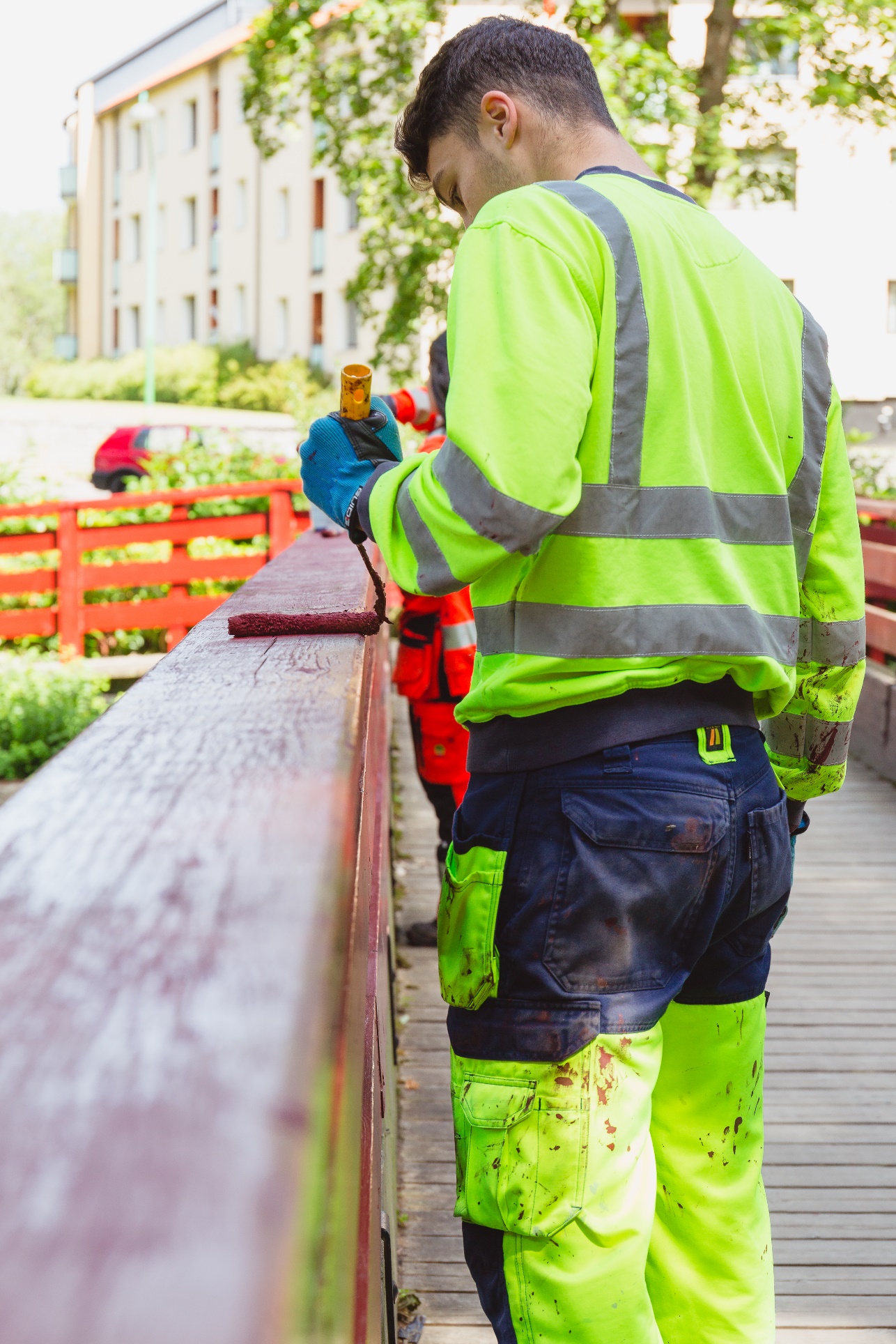 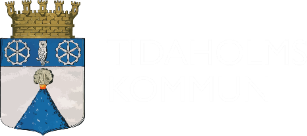 Den här guiden innehåller viktig information som kan hjälpa dig före, under och efter din tid som feriepraktikant inom kommunen.SyfteSyftet med feriepraktik är att du ska få möjligheten att prova på de olika arbetsuppgifter som finns inom en kommunal verksamhet. Du ska även få möjligheten att ta större ansvar för att skaffa dig värdefulla arbetslivserfarenheter och eventuella referenser inför framtida jobbsökande.Vem får feriepraktisera?Feriepraktik är till för dig som går i åk 9, åk 1 eller åk 2 på gymnasiet, samt elever på IM-programmet och inskriven under kommunala aktivitetsansvaret (KAA, ej gräns på 18 år), förutsatt att du ännu inte fyllt 18 år vid praktikperiodens början. Du måste även vara folkbokförd i Tidaholms kommun och ha ett svenskt personnummer (eller samordningsnummer).InnehållAnsökan	4Covid-19	4Mina sidor	4När får jag besked om jag fått en feriepraktikplats?	4Prioriterade grupper	5Inför din feriepraktik	6Ta reda på:	6Intyg för utbetalning av lön utan skatteavdrag	6Utdrag ur belastningsregistret	6Olycksfallsförsäkring	7Under din feriepraktik	7Närvarorapport	7Arbetstid och lön	7Vilka förväntningar har min praktikplats på mig?	8Sjukanmälan	8Vart vänder jag mig om det blir problem?	9Efter din feriepraktik	9Enkät	9Tjänstgöringsintyg	9Kontaktuppgifter	10Vill du veta mer?	10AnsökanAnsök via webben, på följande länk: https://feriebas.se/tidaholm/Där loggar du in med ditt personnummer och registrerar din ansökan. Ansökan är öppen mellan den 22 april och den 5 maj.Observera att du kommer att få ett bekräftelsemejl till den valda mejladressen efter att din ansökan gått igenom. Får du inget sådant, fyll i och skicka in din ansökan på nytt eller kontakta ansvarig samordnare på 0502-60 64 87 eller 0502 60 64 86.Covid-19Observera att ändringar av platser kan ske utifrån regeringens och Arbetsmiljöverkets klassning, samt Folkhälsomyndighetens rekommendationer.Mina sidorEfter att ansökan är gjord kommer du att komma åt Mina sidor. Där har du möjlighet att göra ändringar i din ansökan fram till sista ansökningsdag. Därefter kan du endast uppdatera dina personuppgifter.När får jag besked om jag fått en feriepraktikplats?Du som blir antagen får besked via mejl direkt efter placering har gjorts. Därför är det viktigt att du registrerat rätt mejladress och att du regelbundet kollar din mejl!Vill du behålla din plats måste du tacka ja senast den 26 maj. Det gör du genom att logga in i Mina sidor, via följande länk https://feriebas.se/tidaholm/minasidor/Vill du av någon anledning Tacka nej till din plats, gör du det via samma länk. När du tackat ja till din plats kommer du att få ytterligare information om din praktikplats via mejl, för kontakt.Prioriterade grupperSärskolan, KAA, elever som går i åk 9 samt elever som inte har haft feriepraktik tidigare eller inskrivna på IM-programmet kommer att erbjudas plats i första hand. De som inte får en plats i första skedet hamnar på en reservlista och om någon tackar nej till sitt erbjudande om feriepraktik matchas platsen istället till någon från reservlistan.Om du tackar nej till din plats hamnar du sist i kön och riskerar därmed att bli utan praktikplats.Inför din feriepraktikNär du fått tilldelat din feriepraktikplats skall du i god tid före praktikens start kontakta din handledare och:Presentera digTala om vilka veckor du kommerTa reda på:Vilken tid och var du ska befinna dig första dagenVilka arbetstider du kommer att haOm du behöver några speciella arbetskläder/skorHur du ska göra med mat – ta med, äta hemma?Om det är något annat som du ska tänka på inför feriepraktikenOm du inte skulle få tag på din handledare, kontakta samordnare på 0502 60 64 87 eller 0502 60 64 86.Intyg för utbetalning av lön utan skatteavdragOm du kommer att tjäna mindre än 24 238kr under år 2024 behöver du inte betala någon skatt under förutsättning att du är bosatt i Sverige hela året. Skriv ut en blankett om skattejämkning som du fyller i och sedan lämnar till din handledare, så kommer ingen skatt att dras på din lön.Intyg för utbetalning av lön utan skatteavdrag (SKV 434 utgåva 13) (skatteverket.se)
Utdrag ur belastningsregistretPraktikanter från grundskola och gymnasium omfattas inte av lagen om registerkontroll inom förskoleverksamhet, skola och skolbarnsomsorg.OlycksfallsförsäkringKommunen har tecknat en olycksfallsförsäkring för alla som utför feriepraktik.Under din feriepraktikNärvarorapportNärvarorapport/tidrapport finns på arbetsplatsen. Du ansvarar för att fylla i den ihop med din handledare. Efter avslutad feriepraktik skriver både du som praktikant och din handledare under tidrapporten, som sedan omgående skall skickas till lönekontoret, Tidaholms kommun av din handledare.Arbetstid och lönDu ska komma överens om arbetstiderna tillsammans med din handledare. Arbetstiden är 80 timmar fördelat på en tvåveckorsperiod, till exempel 8 timmars arbetsdag + 30/60 minuters obetald lunchtid. Observera att du som jobbar första perioden jobbar 8 timmar (1 dag) färre midsommarveckan eftersom midsommarafton är en ledig dag och ingen ersättning utgår. Denna dag går heller inte att arbeta in.Du är anställd av Tidaholms kommun och får lön för ditt utförda arbete. Timlönen är 70 kronor per timme inklusive semesterersättning. Du får din lön utbetald efter det att din handledare skickat in en godkänd närvarorapport/tidrapport till kommunens löneavdelning. Har du arbetat i juni får du lönen utbetald 26/7 och har du arbetat i juli betalas lönen ut 27/8, förutsatt att löneavdelningen fått in tidrapporten i tid.Lönen betalas ut via Tidaholms Sparbank. För att säkerställa att du får in pengarna på rätt konto ska du registrera detta på www.swedbank.se/kontoregister. Du kan ringa till Tidaholms Sparbank eller komma in på banken så lägger de upp vilket konto ni vill ha SUS-anslutningen till. Finns inget konto registrerat skickas lönen ut via avi hem till brevlådan.Vid eventuella frågor angående din lön kan du kontakta kommunens personalavdelning via växel på 0502-60 60 00.Vilka förväntningar har min praktikplats på mig?Att du visar intresse, följer tider, regler och det som du och din handledare har kommit överens om.Feriepraktiken sker på arbetsplatser, som har riktlinjer som ska följas.  Det kan tillkomma andra arbetsuppgifter än de ordinarie, eftersom det är sommar.  Om du är sjuk eller borta från arbetet ska du ringa och meddela detta till din handledare så fort som möjligt! Observera de regler som gäller för t.ex. rökning och användning av mobiltelefoner. Observera om det behövs speciell klädsel. Tänk på hur du pratar. Det sätt du pratar med dina kompisar är kanske inte lämpligt att använda på praktiken.SjukanmälanVid sjukdom har feriepraktikanterna rätt att stanna hemma. De måste dock anmäla sin frånvaro direkt till arbetsplatsen, och göra detta varje dag han/hon är sjuk. På tidrapporten skriver man då ”sjuk” för aktuell dag. OBS: Ingen sjuklön betalas ut för anställning kortare än 3 veckor. För ogiltig frånvaro utbetalas ingen lön och rapporteras också på tidrapporten. Endast arbetade timmar genererar lön.Vart vänder jag mig om det blir problem?I första hand ska du vända dig till din handledare eller till den som är verksamhetsansvarig på arbetsstället, t.ex. arbetsledaren eller kontaktpersonen.Feriepraktiksamordnarna och kollegor finns tillgänglig under praktikperioden som stöd för både feriepraktikanter och arbetsställen. Efter din feriepraktikEnkätVi ser dig som vår framtida medarbetare och det är viktigt för oss att veta hur du har upplevt din feriepraktik inom Tidaholms kommun. Du kan komma att få ett mejl med en länk till en anonym enkätundersökning, där du har möjlighet att berätta för oss vad som varit bra, alternativt mindre bra, så att vi kan förbättra feriepraktiken inför kommande år.TjänstgöringsintygDu får ett tjänstgöringsintyg hemskickat efter avslutad feriepraktik. Detta är ett bevis för att du har arbetat hos arbetsgivaren under en viss tid. Om du vill ha intyg på dina arbetsuppgifter eller en referens, kontakta din handledare.KontaktuppgifterVill du veta mer?Har du ytterligare frågor kan du kontakta feriepraktiksamordnare Pernilla P Olsson på telefon: 0502 60 64 87 eller e-post 
pernilla.p-olsson@tidaholm.seErik Ekelund på telefon: 0502 60 64 86 eller e-posterik.ekelund@tidaholm.se Kommunens Kontaktcenter tel. 0502-60 00 00Tidaholms kommun
AME Arbetsmarknadsenheten
522 83 TidaholmBesöksadress: Broholmsgatan 5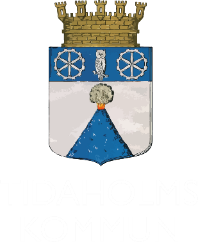 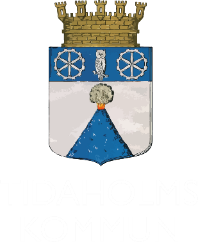 